Cuid 3 – Oideachas agus OiliúintTabhair mionsonraí ar an oideachas agus ar an oiliúint ar fad atá déanta agus cáilíochtaí a fuarthas, .i. oideachas ginearálta agus cáilíochtaí acadúla / gairmiúla / teicniúlaCáilíochtaí: Bíonn gach ceapachán sa Chomhairle faoi réir gach seiceáil riachtanach cáilíochtaí. Roimh cheapachán, d’fhéadfadh sé go n-iarrfadh an Chomhairle cóipeanna de na Cáilíochtaí ábhartha is riachtanach le haghaidh incháilitheachta don phost seo.Cuid 4 – Mionsonraí cáilíochta do Gharda Tarrthála TráCaithfidh Gradam Náisiúnta Garda Tarrthála Trá reatha a bheith ag iarratasóirí.  Seoltar isteach an teastas bunaidh leis an iarratas le do thoil. Cuid 5 – Cáilíochtaí Eile Ábhartha Dearbhaigh le do thoil má tá cáilíochtaí ar bith acu seo a leanas agat agus cuir cóipeanna de na teastais ar fáil, má iarrtar:Cuid 6 – Sláinte Tugtar faoi deara go n-iarrtar ar iarratasóirí fosta Foirm Féindearbhúcháin Sláinte a chomhlánú sula ndéanfaí aon cheapachán Cuid 7 – InfhaighteachtCuid 8 – Ceadúnas TiománaCuid 9 – Iar-Fhostaíocht mar Gharda Tarrthála Trá Tabhair mionsonraí thíos le do thoil maidir le fostaíocht roimhe seo mar Gharda Tarrthála Trá le linn na gcúig bliana atá caite.  Cuid 10 – Iar-Fhostaíocht mar Gharda Tarrthála Linne Tabhair mionsonraí thíos le do thoil maidir le fostaíocht roimhe seo mar Gharda Tarrthála Linne le linn na gcúig bliana atá caite.Cuid 11 – Triail Linne  Cuid 12 – Agallamh  Cuid 13 – ÉideIarrtar ort a léiriú an méid éide a bheadh de dhíth ort sa chás go gceapfaí thú i ról an Gharda Tarrthála Trá.Cuid 14 – Rogha TránnaCuir in iúl le do thoil ar mhaith leat go gcuirfí san áireamh tú don phost (do na poist) seo a leanas.Tabhair faoi deara le do thoil go bhféadfaidh tú rogha do phost amháin nó níos mó a chur in iúl.Anseo thíos, tá liosta de na Tránna ar a bhfuiltear ag súil le Gardaí Tarrthála Trá a fhostú le linn an tSamhraidh 2022 & 2023. Tabhair le fios sa Cholún Rogha, de réir ord tosaíochta, na tránna ar a mbeifeá sásta a bheith ag obair, dá mbeadh rath ar d’iarratas. Cuirtear na huimhreacha 1 – 10 ar do rogha, arb í 1 an t-ionad is fearr leat. Tugtar faoi deara gur féidir nach mbeadh an Chomhairle in inmhe gach iarratas tosaíochta a éascú.   Má éiríonn le d’iarratas, déanfaidh an Chomhairle a seacht ndícheall tú a lonnú i do rogha ionad. Coinníonn an Chomhairle an ceart aici féin, áfach, tú a imlonnú i réimse ar bith laistigh den Chomhairle ó chéadcheaptar thú nó tráth ar bith ina dhiaidh agus ag pointe ar bith le linn d’fhostaíochta, faoi réir fógra réasúnta a thabhairt duit.  NótaíBa chóir d'iarratasóirí na nótaí seo agus an Leabhrán Eolais d'Iarratasóirí a léamh go cúramach roimh chomhlánú na foirme iarratais.Comhlánú na Foirme IarrataisSula gcuirfidh tú ar ais d'fhoirm iarratais, cinntigh go bhfuil gach cuid comhlánaithe agat agus go bhfuil an dearbhú sínithe agat. Is de chúram an iarratasóra é a c(h)áilitheacht don phost a léiriú tríd an fhaisnéis a chuirtear ar an fhoirm iarratais.Cur isteach na Foirme Iarratais agus na nDoiciméad a théann léi Ba cheart foirmeacha iarratais comhlánaithe agus aon doiciméid bhainteacha a chur ar ais tríd an phost chuig an rannóg Earcaíochta ag an seoladh thíos:Rannóg na nAcmhainní DaonnaLárionad na dTrí AbhainnLeifearCo. Dhún na nGallF93 Y622Caithfear iarratais chomhlánaithe a chur isteach ag tráth nach moille ná 12 Meán Lae, Dé Luain 07 Márta 2022.Caithfidh iarrthóirí iad seo a leanas a sheoladh isteach:(a) An Fhoirm Iarratais chomhlánaithe agus shínithe (b) Teastas Bailí Garda Tarrthála Trá (bunaidh)(c) Cáilíochtaí eile (bunaidh)(d) Aguisíní 1 agus 2 comhlánaithe, sínithe ag fostóir(í) cuí, má oireann. (e) Foirm Chuiridh ar Ghrinnfhiosrúchán an Gharda Síochána NVB1 (agus NVB3 má tá an t-iarratasóir faoi bhun 18 mbliana d’aois)Cruthúnas ar Fháil Foirm IarrataisTá sé de chúram ar iarrthóirí seachadadh cuí agus fáil a iarratais a chinntiú.  Moltar duit deimhniú postála a lorg ó Oifig an Phoist. Tuilleadh FiosruitheDe r-phost:	vacancies@donegalcoco.ieDe ghuthán:	074 9172217Tábhachtach!Is cúis láithreach Dícháilithe í an chanbhasáil ag an iarratasóir nó ar son an   iarratasóra.Is fostóir comhionannas deiseanna í Comhairle Contae Dhún na nGall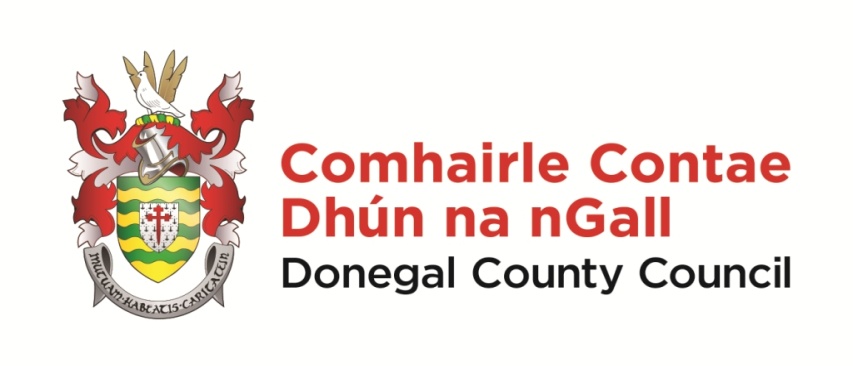 Garda Tarrthála Trá SealadachSéasúr Snámha an tSamhraidhMeitheamh go dtí Meán Fómhair, 2022 & 2023Foirm IarrataisSpriocdháta: 12 Meán Lae, Dé Luain 07 Márta 2022Garda Tarrthála Trá SealadachSéasúr Snámha an tSamhraidhMeitheamh go dtí Meán Fómhair, 2022 & 2023Foirm IarrataisSpriocdháta: 12 Meán Lae, Dé Luain 07 Márta 2022Garda Tarrthála Trá SealadachSéasúr Snámha an tSamhraidhMeitheamh go dtí Meán Fómhair, 2022 & 2023Foirm IarrataisSpriocdháta: 12 Meán Lae, Dé Luain 07 Márta 2022Garda Tarrthála Trá SealadachSéasúr Snámha an tSamhraidhMeitheamh go dtí Meán Fómhair, 2022 & 2023Foirm IarrataisSpriocdháta: 12 Meán Lae, Dé Luain 07 Márta 2022Garda Tarrthála Trá SealadachSéasúr Snámha an tSamhraidhMeitheamh go dtí Meán Fómhair, 2022 & 2023Foirm IarrataisSpriocdháta: 12 Meán Lae, Dé Luain 07 Márta 2022Cuid 1 – Sonraí PearsantaCuid 1 – Sonraí PearsantaCuid 1 – Sonraí PearsantaCuid 1 – Sonraí PearsantaCuid 1 – Sonraí PearsantaTeideal:Céadainm:Céadainm:Céadainm:Sloinne:Seoladh – Faoi Choinne ComhfhreagraisSeoladh – Faoi Choinne ComhfhreagraisSeoladh – Faoi Choinne ComhfhreagraisSeoladh – Faoi Choinne ComhfhreagraisSeoladh – Faoi Choinne ComhfhreagraisSonraí Teagmhála:Sonraí Teagmhála:Sonraí Teagmhála:Sonraí Teagmhála:Sonraí Teagmhála:Fón Oibre:Folíne:Fón Baile:Fón Póca:Seoladh r-phoist:Tabhair do d'aire: Cinntigh go bhfuil an Leabhrán Eolais léite agat sula gcomhlánóidh tú d'iarratas.Cinntigh go gcomhlánaítear gach cuid den fhoirm iarratais seo go hiomlán.Más rud é gur gá iarratasóirí a chur ar ghearrliosta, scrúdóidh an Chomhairle na foirmeacha iarratais agus measfar iad in éadan critéir réamhshocraithe bunaithe ar riachtanais an phoist.Bheadh sé le do leas, mar sin de, cuntas mion, cruinn a thabhairt ar do cháilíochtaí/taithí ar an fhoirm iarratais.Tabhair do d'aire: Cinntigh go bhfuil an Leabhrán Eolais léite agat sula gcomhlánóidh tú d'iarratas.Cinntigh go gcomhlánaítear gach cuid den fhoirm iarratais seo go hiomlán.Más rud é gur gá iarratasóirí a chur ar ghearrliosta, scrúdóidh an Chomhairle na foirmeacha iarratais agus measfar iad in éadan critéir réamhshocraithe bunaithe ar riachtanais an phoist.Bheadh sé le do leas, mar sin de, cuntas mion, cruinn a thabhairt ar do cháilíochtaí/taithí ar an fhoirm iarratais.Tabhair do d'aire: Cinntigh go bhfuil an Leabhrán Eolais léite agat sula gcomhlánóidh tú d'iarratas.Cinntigh go gcomhlánaítear gach cuid den fhoirm iarratais seo go hiomlán.Más rud é gur gá iarratasóirí a chur ar ghearrliosta, scrúdóidh an Chomhairle na foirmeacha iarratais agus measfar iad in éadan critéir réamhshocraithe bunaithe ar riachtanais an phoist.Bheadh sé le do leas, mar sin de, cuntas mion, cruinn a thabhairt ar do cháilíochtaí/taithí ar an fhoirm iarratais.Tabhair do d'aire: Cinntigh go bhfuil an Leabhrán Eolais léite agat sula gcomhlánóidh tú d'iarratas.Cinntigh go gcomhlánaítear gach cuid den fhoirm iarratais seo go hiomlán.Más rud é gur gá iarratasóirí a chur ar ghearrliosta, scrúdóidh an Chomhairle na foirmeacha iarratais agus measfar iad in éadan critéir réamhshocraithe bunaithe ar riachtanais an phoist.Bheadh sé le do leas, mar sin de, cuntas mion, cruinn a thabhairt ar do cháilíochtaí/taithí ar an fhoirm iarratais.Tabhair do d'aire: Cinntigh go bhfuil an Leabhrán Eolais léite agat sula gcomhlánóidh tú d'iarratas.Cinntigh go gcomhlánaítear gach cuid den fhoirm iarratais seo go hiomlán.Más rud é gur gá iarratasóirí a chur ar ghearrliosta, scrúdóidh an Chomhairle na foirmeacha iarratais agus measfar iad in éadan critéir réamhshocraithe bunaithe ar riachtanais an phoist.Bheadh sé le do leas, mar sin de, cuntas mion, cruinn a thabhairt ar do cháilíochtaí/taithí ar an fhoirm iarratais.Céadainm:Sloinne:Cuid 2 – Séasúr Garda Tarrthála Trá Tabhair faoi deara, le do thoil:  Ní mór do gach iarrthóir an chuid seo a chomhlánú ina hiomláine: Cuir in iúl le do thoil cén Séasúr/Séasúir Garda Tarrthála Trá ar mian leat iarratas a chur isteach air trí TÁ nó NÍL a thiceáil mar is cuí Féadann tú cuir isteach ar níos mó ná Séasúr amháin: Séasúr 2022:Tá                   NílSéasúr 2023:Tá                   NílCuid 2 – Séasúr Garda Tarrthála Trá Tabhair faoi deara, le do thoil:  Ní mór do gach iarrthóir an chuid seo a chomhlánú ina hiomláine: Cuir in iúl le do thoil cén Séasúr/Séasúir Garda Tarrthála Trá ar mian leat iarratas a chur isteach air trí TÁ nó NÍL a thiceáil mar is cuí Féadann tú cuir isteach ar níos mó ná Séasúr amháin: Séasúr 2022:Tá                   NílSéasúr 2023:Tá                   NílCuid 2 – Séasúr Garda Tarrthála Trá Tabhair faoi deara, le do thoil:  Ní mór do gach iarrthóir an chuid seo a chomhlánú ina hiomláine: Cuir in iúl le do thoil cén Séasúr/Séasúir Garda Tarrthála Trá ar mian leat iarratas a chur isteach air trí TÁ nó NÍL a thiceáil mar is cuí Féadann tú cuir isteach ar níos mó ná Séasúr amháin: Séasúr 2022:Tá                   NílSéasúr 2023:Tá                   NílCuid 2 – Séasúr Garda Tarrthála Trá Tabhair faoi deara, le do thoil:  Ní mór do gach iarrthóir an chuid seo a chomhlánú ina hiomláine: Cuir in iúl le do thoil cén Séasúr/Séasúir Garda Tarrthála Trá ar mian leat iarratas a chur isteach air trí TÁ nó NÍL a thiceáil mar is cuí Féadann tú cuir isteach ar níos mó ná Séasúr amháin: Séasúr 2022:Tá                   NílSéasúr 2023:Tá                   NílCéadainm:Sloinne:Cáilíocht (m.sh. Céim, Dioplóma, Teastas etc)Fad an chúrsaBliain a BronntaCáilíocht (m.sh. Céim, Dioplóma, Teastas etc)Fad an chúrsaBliain a BronntaCáilíocht (m.sh. Céim, Dioplóma, Teastas etc)Fad an chúrsaBliain a BronntaGrád a gnóthaíodh (m.sh. 1, 2.1, 2.2, Pas, Ardleibhéal, Gnáthleibhéal, A1, A2, B1 srl.)Grád a gnóthaíodh (m.sh. 1, 2.1, 2.2, Pas, Ardleibhéal, Gnáthleibhéal, A1, A2, B1 srl.)Ábhair sa scrúdú ceann cúrsaÁbhair sa scrúdú ceann cúrsaOllscoil, Coláiste nó Foras CáiliúcháinCéadainm:Sloinne:Sloinne:3.1An bhfuil Teastas Garda Tarrthála Trá reatha agat? (Cuir tic le do thoil)Má tá, seoltar an teastas bunaidh sa phost, le do thoilTáNíl3.1An bhfuil Teastas Garda Tarrthála Trá reatha agat? (Cuir tic le do thoil)Má tá, seoltar an teastas bunaidh sa phost, le do thoil3.2Mura bhfuil Teastas Garda Tarrthála Trá reatha agat, dearbhaigh le do thoil:Mura bhfuil Teastas Garda Tarrthála Trá reatha agat, dearbhaigh le do thoil:Mura bhfuil Teastas Garda Tarrthála Trá reatha agat, dearbhaigh le do thoil:3.2Dáta a bheidh tú ag tabhairt faoin chúrsa, nó3.2Dáta a ndéanfar athbhailíochtú ar an TeastasGradamForas CáiliúcháinDáta a Bhronnta4.1Garchabhair Cheirde / Céad Fhreagróir Garchabhrach4.2Céad Fhreagróir Cairdiach4.3Láimhsiú Sábháilte4.4Eile5.1An bhfuil tú sláintiúil agus inniúil go ginearálta? 5.1Mura bhfuil, tabhair na mionsonraí thíos, le do thoil:Mura bhfuil, tabhair na mionsonraí thíos, le do thoil:5.2An bhfeiceann tú dathanna de ghnáth?5.2Mura bhfeiceann, tabhair na mionsonraí thíos, le do thoil:Mura bhfeiceann, tabhair na mionsonraí thíos, le do thoil:5.3An bhfuil gnáthradharc na súl agat gan tadhall-lionsaí nó spéaclaí?5.3Mura bhfuil, luaigh cineál an cheartúcháin a úsáidtear:Mura bhfuil, luaigh cineál an cheartúcháin a úsáidtear:Céadainm:Sloinne:5.4An bhfuair tú vaicsín riamh ina éadan seo a leanas?Heipitíteas A5.4Fuair:                              Ní bhfuair:                          Dáta ar a bhfuair:Fuair:                              Ní bhfuair:                          Dáta ar a bhfuair:5.5An bhfuair tú vaicsín riamh ina éadan seo a leanas?Heipitíteas B5.5Fuair:                              Ní bhfuair:                          Dáta ar a bhfuair:Fuair:                              Ní bhfuair:                          Dáta ar a bhfuair:5.6An bhfuair tú vaicsín riamh ina éadan seo a leanas?Teiteanas5.6Fuair:                              Ní bhfuair:                          Dáta ar a bhfuair:Fuair:                              Ní bhfuair:                          Dáta ar a bhfuair:Más ‘Ní bhfuair’ a d’fhreagair tú ar aon cheann díobh thuas agus más mian leat leas a bhaint as vacsaín trí Chomhairleoir Sláinte Ceirde na Comhairle, comhlánaigh cóip den Fhoirm Toilithe Vacsaínithe leis an iarratas seo le do thoil.Más ‘Ní bhfuair’ a d’fhreagair tú ar aon cheann díobh thuas agus más mian leat leas a bhaint as vacsaín trí Chomhairleoir Sláinte Ceirde na Comhairle, comhlánaigh cóip den Fhoirm Toilithe Vacsaínithe leis an iarratas seo le do thoil.Más ‘Ní bhfuair’ a d’fhreagair tú ar aon cheann díobh thuas agus más mian leat leas a bhaint as vacsaín trí Chomhairleoir Sláinte Ceirde na Comhairle, comhlánaigh cóip den Fhoirm Toilithe Vacsaínithe leis an iarratas seo le do thoil.6.1Cad í an ghairm a chleachtann tú faoi láthair? Cad í an ghairm a chleachtann tú faoi láthair? Cad í an ghairm a chleachtann tú faoi láthair? 6.2Má thairgtear post duit, an mbeidh tú ar fáil chun dualgas a chomhlíonadh le linn na dtréimhsí seo a leanas le linn séasúr snámha an tsamhraidh? (cuir tic le do thoil)Má thairgtear post duit, an mbeidh tú ar fáil chun dualgas a chomhlíonadh le linn na dtréimhsí seo a leanas le linn séasúr snámha an tsamhraidh? (cuir tic le do thoil)Má thairgtear post duit, an mbeidh tú ar fáil chun dualgas a chomhlíonadh le linn na dtréimhsí seo a leanas le linn séasúr snámha an tsamhraidh? (cuir tic le do thoil)6.2BeidhNí bheidh6.2Ag tosú nó ag an deireadh seachtaine i mí an MheithimhTugtar faoi deara: Tosaíonn na poist ar thrá Bhun Dobhráin agus Ros Neamhlach ón 01 Meitheamh, agus gach trá eile ón 1 Iúil 6.2Iúil agus Lúnasa (sé lá in aghaidh na seachtaine, deirí seachtaine san áireamh) Nóta: Ní cheadófar saoire bhliantúil le linn na tréimhse seo 6.2Meán Fómhair – deirí seachtaine a fhad leis an 15 Meán Fómhair, 20227.1An bhfuil ceadúnas tiomána reatha bailí d’fheithiclí i gCatagóir B agat? (Cuir tic le do thoil)TáNíl7.1An bhfuil ceadúnas tiomána reatha bailí d’fheithiclí i gCatagóir B agat? (Cuir tic le do thoil)7.2An mbeidh teacht agat ar do ghléas féin taistil le linn séasúr snámha an tsamhraidh? (Cuir tic le do thoil)BeidhNí bheidh7.2An mbeidh teacht agat ar do ghléas féin taistil le linn séasúr snámha an tsamhraidh? (Cuir tic le do thoil)Céadainm:Sloinne:BliainAinm na Trá agus an Fhostóra Garda Tarrthála Sinsearach nó Sóisearach DátaíLíon Iomlán Uaireanta 20212020201920182017Má tá taithí agat le hÚdarás Áitiúil nó le fostóir eile, ba chóir duit ráiteas sínithe a sheoladh isteach ó gach fhostóir de réir an leagain amach atá luaite in Aguisín 1. Má tá taithí agat le hÚdarás Áitiúil nó le fostóir eile, ba chóir duit ráiteas sínithe a sheoladh isteach ó gach fhostóir de réir an leagain amach atá luaite in Aguisín 1. Má tá taithí agat le hÚdarás Áitiúil nó le fostóir eile, ba chóir duit ráiteas sínithe a sheoladh isteach ó gach fhostóir de réir an leagain amach atá luaite in Aguisín 1. Má tá taithí agat le hÚdarás Áitiúil nó le fostóir eile, ba chóir duit ráiteas sínithe a sheoladh isteach ó gach fhostóir de réir an leagain amach atá luaite in Aguisín 1. Má tá taithí agat le hÚdarás Áitiúil nó le fostóir eile, ba chóir duit ráiteas sínithe a sheoladh isteach ó gach fhostóir de réir an leagain amach atá luaite in Aguisín 1. BliainAinm na Linne & an FhostóraGarda Tarrthála Sinsearach nó Sóisearach DátaíLíon Iomlán Uaireanta 20212020201920182017Caithfidh tú ráiteas sínithe a sheoladh isteach ó gach fostóir de réir an leagain amach atá luaite in Aguisín 2.Caithfidh tú ráiteas sínithe a sheoladh isteach ó gach fostóir de réir an leagain amach atá luaite in Aguisín 2.Caithfidh tú ráiteas sínithe a sheoladh isteach ó gach fostóir de réir an leagain amach atá luaite in Aguisín 2.Caithfidh tú ráiteas sínithe a sheoladh isteach ó gach fostóir de réir an leagain amach atá luaite in Aguisín 2.Caithfidh tú ráiteas sínithe a sheoladh isteach ó gach fostóir de réir an leagain amach atá luaite in Aguisín 2.Céadainm:Sloinne:10.1Ar fhreastail tú ar Thriail Linne Shábháilteacht Uisce Éireann?BeidhNí bheidh10.1Ar fhreastail tú ar Thriail Linne Shábháilteacht Uisce Éireann?10.1(a) Má d’fhreastail nó má tá sé i gceist agat an triail linne a dhéanamh i gContae Dhún na nGall - tabhair dáta na trialach:(a) Má d’fhreastail nó má tá sé i gceist agat an triail linne a dhéanamh i gContae Dhún na nGall - tabhair dáta na trialach:(a) Má d’fhreastail nó má tá sé i gceist agat an triail linne a dhéanamh i gContae Dhún na nGall - tabhair dáta na trialach:10.1(b) Má d’fhreastail tú nó má tá sé i gceist agat an triail linne a dhéanamh i gcontae eile – tabhair ainm an Údaráis Áitiúil a dhéanfaidh maoirseacht ar an triail agus an dáta a bheas sé ar siúl:(b) Má d’fhreastail tú nó má tá sé i gceist agat an triail linne a dhéanamh i gcontae eile – tabhair ainm an Údaráis Áitiúil a dhéanfaidh maoirseacht ar an triail agus an dáta a bheas sé ar siúl:(b) Má d’fhreastail tú nó má tá sé i gceist agat an triail linne a dhéanamh i gcontae eile – tabhair ainm an Údaráis Áitiúil a dhéanfaidh maoirseacht ar an triail agus an dáta a bheas sé ar siúl:11.1An mbeidh tú ar fáil le freastal ar agallamh ar dhátaí éagsúla (11 – 22 Aibreán 2022)?BeidhNí bheidh11.1An mbeidh tú ar fáil le freastal ar agallamh ar dhátaí éagsúla (11 – 22 Aibreán 2022)?11.2Mura mbeidh tú ar fáil chun agallamh a dhéanamh an tseachtain sin, mínigh, le do thoil, cén fáth nach bhfuil tú ar fáil. Mura mbeidh tú ar fáil chun agallamh a dhéanamh an tseachtain sin, mínigh, le do thoil, cén fáth nach bhfuil tú ar fáil. Mura mbeidh tú ar fáil chun agallamh a dhéanamh an tseachtain sin, mínigh, le do thoil, cén fáth nach bhfuil tú ar fáil. MéidHúdaíBríste GairidT-LéineBríste RiantaSeaicéad culaith reathaBeagMeasarthaMórAn-mhórCéadainm:Sloinne:PostTáNílGarda Tarrthála SinsearachGarda Tarrthála SóisearachIonadaíocht/FaoiseamhGach ceannTráRoghaFáth leis an roghae.g. Cóngaracht na trá d’áit chónaitheBun DobhráinRos NeamhlachMuirbheachFionntrá (na Cealla Beaga)An FhearthainnAn Charraig Fhinn (in aice leis an Aerfort)Cnoc an MharmairNa DúnaibhMagherawarden (Port an tSalainn)Ráth MaoláinCúl DabhchaFathainAn tSrúibh (An Caisleán Nua)Trá na Cille (Dún Fionnachaidh)Clúdach (Cuir tic le do thoil má tá teacht agat ar do ghléas féin taistil agus más suim leat clúdach a dhéanamh ar thránna éagsúla).Ba mhaith liom go gcuirfí sa áireamh mé do gach trá (cuir tic)Ba mhaith liom go gcuirfí sa áireamh mé do gach trá (cuir tic)Céadainm:Sloinne:Cuid 15 – TeistiméireachtaíCuid 15 – TeistiméireachtaíTabhair ainmneacha beirt daoine fhreagracha mar mholtóirí a bhfuil aithne mhaith acu ort ach NACH BHFUIL muinteartha duit. Má tá tú fostaithe faoi láthair, ba chóir gur d'fhostóir reatha duine de na moltóirí.Tabhair ainmneacha beirt daoine fhreagracha mar mholtóirí a bhfuil aithne mhaith acu ort ach NACH BHFUIL muinteartha duit. Má tá tú fostaithe faoi láthair, ba chóir gur d'fhostóir reatha duine de na moltóirí.Moltóir Uimh. 1 Moltóir Uimh. 2 Ainm:Ainm:Seoladh:Seoladh:Uimhir Theagmhála:Uimhir Theagmhála:Seoladh Ríomhphoist:Seoladh Ríomhphoist:Cuid 16 – Taifead CoiriúilCuid 16 – Taifead CoiriúilDearbhaím má tá aon taifead coiriúil/ciontú/ionchúiseamh faighte agam faoi láthair nó ag am ar bith le linn dom a bheith fostaithe le Comhairle Contae Dhún na nGall go bhfuil freagracht orm é seo a chur in iúl don Rannóg Acmhainní Daonna gan mhoill.(Cuir tic le dearbhú)N.B. Soláthraíonn an tAcht um an Bhiúró Náisiúnta Grinnfhiosrúcháin (Leanaí agus Daoine Soghonta) 2012 go 2016 (An tAcht) bonn reachtúil do Chomhairle Contae Dhún na nGall, agus dualgas reachtúil ar Chomhairle Contae Dhún na nGall, mar eagraíocht iomchuí, a chinntiú go gcuirtear na daoine sin a lorgaíonn poist fostaíochta a bhaineann le hobair nó gníomhaíochtaí ábhartha faoi ghrinnfhiosrú.Níl nochtadh a fhaightear ón Bhiúró Náisiúnta Grinnfhiosrúcháin maidir le cionta gnéis ag teacht le fostaíocht mar Gharda Tarrthála Trá.Céadainm:Sloinne:Cuid 17 – Dearbhú & Toiliú Cuid 17 – Dearbhú & Toiliú Dearbhaím, an t-iarratasóir, agus mé ag cur isteach an iarratais seo go bhfuil na mionsonraí uile thuas fíor. Tugaim cead do Chomhairle Contae Dhún na nGall fosta seiceálacha teistiméireachta agus cáilíochtaí a dhéanamh, de réir mar is gá.Dearbhaím, an t-iarratasóir, agus mé ag cur isteach an iarratais seo go bhfuil na mionsonraí uile thuas fíor. Tugaim cead do Chomhairle Contae Dhún na nGall fosta seiceálacha teistiméireachta agus cáilíochtaí a dhéanamh, de réir mar is gá.Ainm:Dáta:Cuid 18 – Toiliú Tuismitheora/Caomhnóra Má tá an t-iarrthóir níos lú ná 18 mbliana d’aois tráth an t-iarratas seo a chur isteach beidh toiliú Tuismitheora/Caomhnóra riachtanach mar a leagtar amach thíos, le cur isteach ar an chomórtas seo:Toilím leis seo do_______________________________________________ (ainm an iarrthóra) iarratas a chur isteach don chomórtas faoi choinne Phainéal Garda Tarrthála Trá Chomhairle Chontae Dhún na nGall (séasúr 2022 / 2023).Ainm Tuismitheora/Caomhnóra (priontáil): ________________________________Síniú Tuismitheora/Caomhnóra:	________________________________________Dáta:					________________________________________Seicliosta Comórtas faoi choinne Garda Tarrthála TráSeicliosta Comórtas faoi choinne Garda Tarrthála TráSula gcuireann tú ar ais d’fhoirm iarratais, cinntigh, le do thoil, gur sheiceáil tú agus gur chuir tú isteach an méid seo a leanas le d’iarratas. Sula gcuireann tú ar ais d’fhoirm iarratais, cinntigh, le do thoil, gur sheiceáil tú agus gur chuir tú isteach an méid seo a leanas le d’iarratas. Léirigh gur chuir le X nó nár bhain sé leat le N/B.X nó N/BTá foirm iarratais iomlán comhlánaithe (Codanna 1 – 16) faoi iamh agamTá síniú agus dáta curtha agam leis an dearbhú (Cuid 17).Tá Cuid 18 comhlánaithe ag mo thuismitheoir/mo chaomhnóir (más infheidhme)Tá Teastas Bailí Garda Tarrthála Trá faoi iamh agam (Bunchóip) Tá Foirm Sonraí ar Thaithí Garda Tarrthála Trá comhlánaithe agus sínithe ag fostóir iomchuí (Faoi iamh mar Aguisín 1)Tá Foirm Sonraí ar Thaithí Garda Tarrthála Linn Snámha comhlánaithe agus sínithe ag fostóir iomchuí (Faoi iamh mar Aguisín 2)Tá an Fhoirm Chuiridh ar Ghrinnfhiosrúchán an Gharda Síochána NVB1 comhlánaithe ina hiomláine agam (agus foirm NVB3 comhlánaithe ina hiomláine ag Tuismitheoir/Caomhnóir más bainteach)Socruithe RéasúntaSocruithe RéasúntaCuir tic mar is cuíAn mbeidh socruithe réasúnta ar bith de dhíth ort le páirt a ghlacadh sa Phróiseas Earcaíochta?(D’fhéadfadh Tástáil Linne agus Agallamh Fíorúil a bheith san áireamh sa Phróiseas Earcaíochta).